Name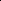 Novel Title Pages in Novel Pages /10 Minutes Current DateCurrent Page Number 	